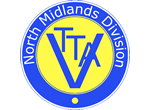 Open 10 mile Time Trial "promoted for and on behalf of Cycling Time Trials under their rules & regulations"14:00 Saturday 24th March 2018 	Course: O10/16	    A6192Event Headquarters: Bainbridge Hall, Chapel Road, Bolsover, S44 6PXEvent Organiser:Chris Melia	27 Sterndale Road, Sheffield, S7 2LB		07500 737707		chris.meliascouser@gmail.comTimekeepers:	John Clarke		Phil MintoCourse description: Start on A6192 Erin Road at end of grass verge between LP 116894 & 116895 just south of TI M1 jct 29a onto northbound carriageway.   Forward at TI on  to Ireland Close TI (1.854 miles).  Left onto Ireland Close to Hall Lane TI (2.730)   Encircle island and retrace to Ireland Close TI (3.676)   Right onto  to Jct29a TI (5.498)   Encircle island and retrace along  to Ireland Close TI (7.346)  Left to Hall Lane TI (8.220). Encircle island and retrace to Ireland Close TI (9.169)   Right onto Fan Road to finish at 50mph sign just north of The Grove on the right (10 miles).No U Turns within sight of the start or finishNo warming up on the course once the event has startedRiders going to the start MUST use the cycle path on Erin Road and wait there until called to the start lineNumbers will be available as usual at the event HQ prior to the event. Keep your heads up while riding and obey the rules of the road.  Remember that marshals are not there to stop the traffic or advise you whether it is clear.  IN THE INTERESTS OF YOUR OWN SAFETY  Cycling Time Trials and the event promoters strongly advise you to wear a HARD SHELL HELMET that meets an internationally accepted safety standard.  In accordance with Regulation 15 ALL JUNIOR competitors must wear Protective Hard Shell Helmets.  It is recommended that a working rear light, either flashing or constant, is fitted to the machine in a position visible to following road users and is active whilst the machine is in use.  Prize ListNote: since there are only 3 women riders, there is only one women’s prize, although the ‘on standard’ prizes are for both men and women!This event may be subject to doping controlAs soon as you have finished, you should return to the HQ as it is your responsibility to check if you are required for testingRace numbers required for doping control will be displayed adjacent to the result boardRemember to sign off after you have finished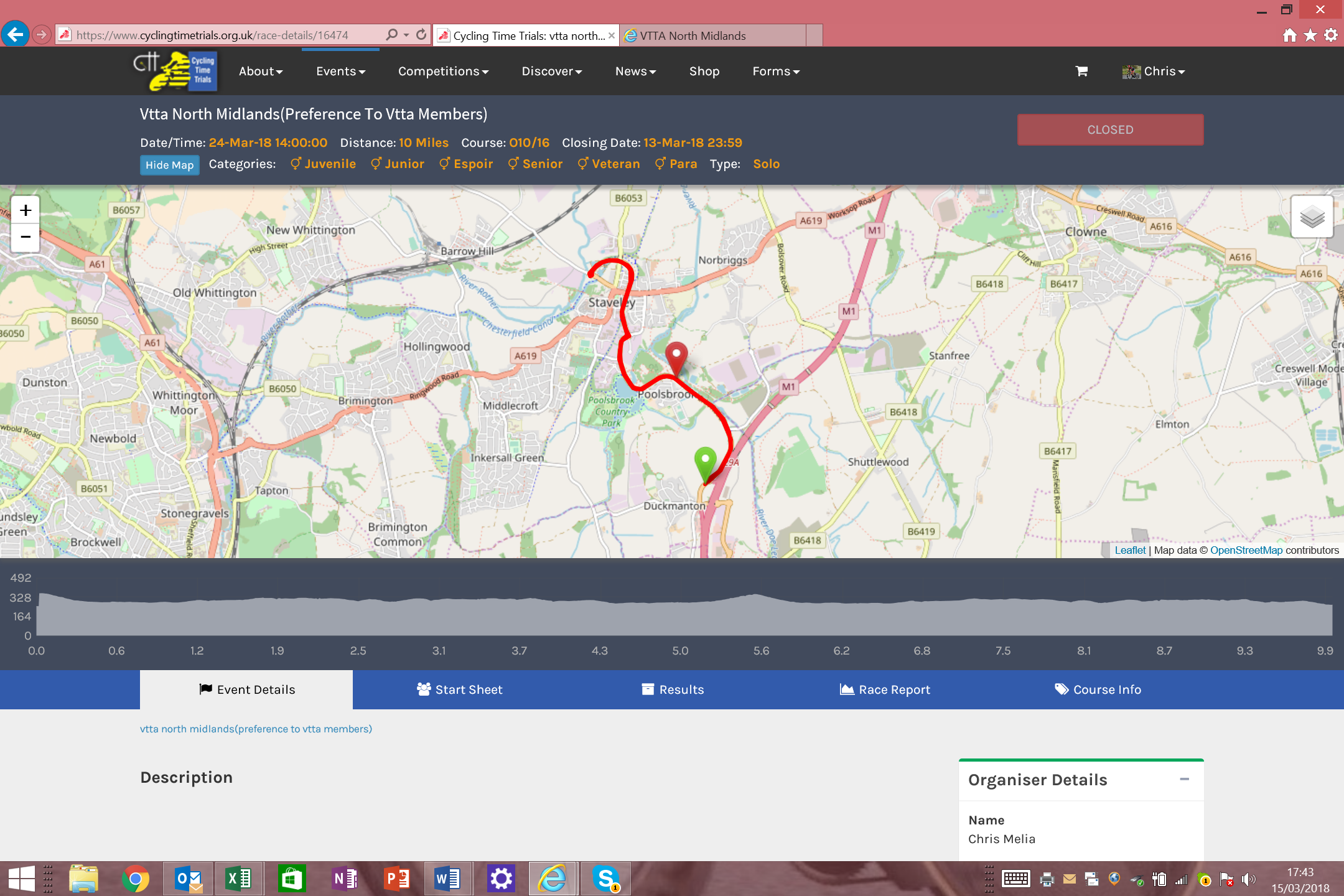 1st2nd3rdFastest man£40£25£10Fastest on standard£40£25£10Fastest woman£40Start NameClubCategoryAge14:01JoeLe SageRutland Cycling ClubV4514:02AndyClarkVTTA (North Midlands)V5214:03SimonInmanOVBV4514:04AdrianJacksonVTTA (North Midlands)V5014:05TrevorMayneBirdwell WheelersV5414:06StephenI'AnsonBuxton CC/Sett Valley CyclesV6114:07PaulRutaBarnsley Road ClubV7114:08RoyOakesSouth Pennine RCV7314:09RichardNapperSitwell Cycling ClubV5014:10HarryBuxtonAndy Moore Autocentres RacingJunior1714:11ChrisMyhillPeak Road ClubV5114:12OliverWrightCommon Lane OccasionalsV4614:13JohnHaycockSheffrec CCV4714:14RonHallamSouth Pennine RCV8714:15Nick Mooreuk-featherflags/TRI Race TeamV3214:16AlexDeckRutland Cycling ClubVW5014:17MattBourneHuddersfield Star WhsS3714:18DavidBuxtonRotherham Wheelers Cycling ClubV6214:19BenCharltonMansfield Road ClubS3714:20NealParkinTeam Bottrill / VanguardS3814:21GaryBatesTeam SwiftV5414:22AdamMachanSheffrec CCS3714:23PeteLaudCommon Lane OccasionalsV4414:24NicholasBakerChesterfield Spire Cycling ClubV4414:25NicholasLatimerRutland Cycling ClubS3614:26MichaelDodsonuk-featherflags/TRI Race TeamV4614:27EmilieVerrokenMaxx R. T.VW4014:28AlixArcherMaxx R. T.VW5014:29MelBentleyWest Yorks Police CCV6314:30AndyJacksonAeroCoachV4214:31AlanCookePeak Road ClubV5314:32RobertBarnardTeam Cystic FibrosisV4614:33AlNortonHarworth and District Cycling ClubV5614:34JohnSmithThurcroft CCV8014:35Daniel Barnett Team Bottrill / VanguardV4314:36JoelCandyuk-featherflags/TRI Race TeamS3214:37NigelFinchMercia - Lloyds Cycles CCV6314:38TobyWilsonRutland Cycling ClubV4414:39GordonWordsworthRutland Cycling ClubV6514:40JamesRixTeam Bottrill / VanguardV42